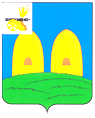 ГЛАВАМУНИЦИПАЛЬНОГО ОБРАЗОВАНИЯ«РОСЛАВЛЬСКИЙ РАЙОН» СМОЛЕНСКОЙ ОБЛАСТИПОСТАНОВЛЕНИЕот  09.12.2016  № 08                                                                                                                                           О внесении изменений в постановление Главы муниципального образования «Рославльский район» Смоленской области от 03.11.2016 № 06В соответствии с Федеральным законом от 06.10.2003 № 131-ФЗ «Об общих принципах организации местного самоуправления в Российской Федерации», Федеральным законом от 10.01.2002 № 7-ФЗ «Об охране окружающей среды», Федеральным законом от 23.11.1995 № 174-ФЗ «Об экологической экспертизе», Приказом Госкомэкологии России от 16.05.2000 № 372 «Об утверждении Положения об оценке воздействия намечаемой хозяйственной и иной деятельности на окружающую среду в Российской Федерации», Уставом муниципального образования «Рославльский район» Смоленской области, Положением о порядке организации и проведения общественных слушаний по оценке воздействия намечаемой хозяйственной и иной деятельности на окружающую среду на территории муниципального образования «Рославльский район» Смоленской области, утвержденным решением Рославльской районной Думы от 29.04.2013 № 35, на основании заявления АО «Концерн Росэнергоатом» (далее также – Заказчик) от 01.11.2016 года № 9/10/1045, письма Администрации муниципального образования «Рославльский район» Смоленской области от 28.11.2016 г. № 3528, письма АО «Концерн Росэнергоатом» от 05.12.2016 г. № 9/10/1153,п о с т а н о в л я ю:	1. Внести в постановление Главы муниципального образования «Рославльский район» Смоленской области от 03.11.2016 №06 «Об организации и проведении  общественных слушаний по предварительному варианту материалов «Оценка воздействия на окружающую среду деятельности в области использования атомной энергии «Эксплуатация пункта хранения ядерных материалов (Хранилище отработавшего ядерного топлива Смоленской атомной электрической станции) после сооружения объекта «Смоленская АЭС. II очередь. Комплекс систем контейнерного хранения и обращения с ОЯТ. ХОЯТ. Реконструкция. Пристрой» Этап 1» следующие изменения:	1) пункт 1 изложить в следующей редакции:«1. Назначить и провести общественные слушания по предварительному варианту  материалов «Оценка воздействия на окружающую среду деятельности в области использования атомной энергии «Эксплуатация пункта хранения ядерных материалов (Хранилище отработавшего ядерного топлива Смоленской атомной электрической станции) после сооружения объекта «Смоленская АЭС. II очередь. Комплекс систем контейнерного хранения и обращения с ОЯТ. ХОЯТ. Реконструкция. Пристрой» Этап 1» (далее также – общественные слушания) 26 января 2017 года в 17 часов 30 минут в здании Городского Дома культуры по адресу: Смоленская область, г. Рославль, пл. Ленина, д. 1 «А».Установить что:- органом, ответственным за организацию общественных слушаний является Администрация муниципального образования «Рославльский район» Смоленской области при содействии АО «Концерн Росэнергоатом»;- заказчиком намечаемой деятельности является АО «Концерн Росэнергоатом» (юридический адрес: 109507, г. Москва, ул. Ферганская, д. 25, ИНН 7721632827, КПП 772101001);- наименование и цель намечаемой деятельности: деятельность АО «Концерн Росэнергоатом» по эксплуатации пункта хранения ядерных материалов (Хранилище отработавшего ядерного топлива Смоленской атомной электрической станции) после сооружения объекта «Смоленская АЭС. II очередь. Комплекс систем контейнерного хранения и обращения с ОЯТ. ХОЯТ. Реконструкция. Пристрой» Этап 1.»»;	2) пункт 6 изложить в следующей редакции:«6. Разместить для ознакомления общественности и иных заинтересованных лиц техническое задание на выполнение работ по теме: «Оценка воздействия на окружающую среду деятельности в области использования атомной энергии «Эксплуатация пункта хранения ядерных материалов (Хранилище отработавшего ядерного топлива Смоленской атомной электрической станции) после сооружения объекта «Смоленская АЭС. II очередь. Комплекс систем контейнерного хранения и обращения с ОЯТ. ХОЯТ. Реконструкция. Пристрой» Этап 1», предварительный вариант материалов «Оценка воздействия на окружающую среду деятельности в области использования атомной энергии «Эксплуатация пункта хранения ядерных материалов (Хранилище отработавшего ядерного топлива Смоленской атомной электрической станции) после сооружения объекта «Смоленская АЭС. II очередь. Комплекс систем контейнерного хранения и обращения с ОЯТ. ХОЯТ. Реконструкция. Пристрой» Этап 1» с 26 декабря 2016 года по 26 февраля 2017 года по адресу: Смоленская область, г. Рославль, пл. Ленина, д. 1 «А».».2. Настоящее постановление опубликовать в газете «Рославльская правда».3. Контроль исполнения настоящего постановления оставляю за собой.   В.М. Новиков                Отп. 1 экз. – в делоРазослать:Исп.Артемова И.Л.«___»____________2016г.Юридический отдел - 1АО «Концерн Росэнергоатом» - 1Членам оргомитета - 1РазработчикАртемова И.Л.«____»___________2016г.Визы:Гаращенко Н.В.              «___»____________  2016г.